曉星幼兒園十二月份營養餐點表 112.12.1-12.31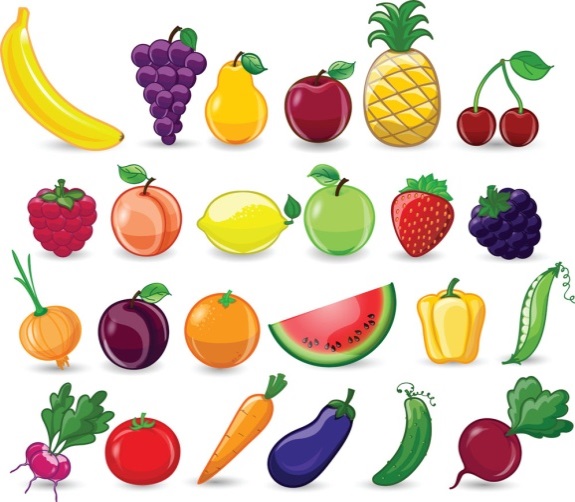 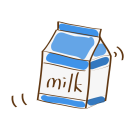 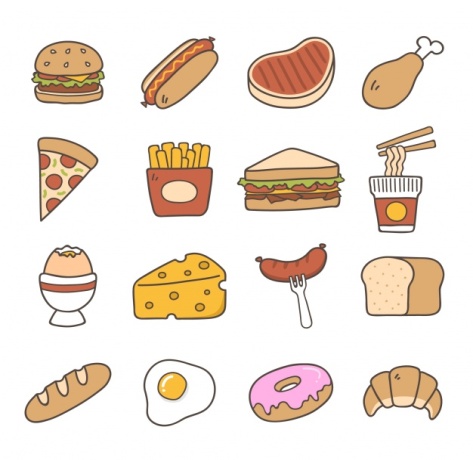   ★每月青菜、水果以應時產季隨機調配。  ★本園依餐點表提供幼兒餐點，如遇特殊狀況將會調整。  ★本園一律使用國產豬肉食材。日期星期星期上午點心午餐下午點心餐點類別檢核餐點類別檢核餐點類別檢核餐點類別檢核日期星期星期上午點心午餐下午點心全榖雜糧類豆魚蛋肉類蔬菜類水果類11五豆漿、水果糙米飯、蕃茄蛋炒飯、時令青菜、紫菜湯吐司、冬瓜茶ˇˇˇˇ4一一鮮奶、水果滷肉飯、蒜香素雞、時令青菜、豆腐湯雞絲麵ˇˇˇˇ5二二豆漿、水果義大利肉醬麵、時令蔬菜、玉米濃湯牛奶、玉米片ˇˇˇˇ6三三鮮奶、水果玉米雞肉燴飯、時令青菜、絲瓜蛋花湯台式鹹粥ˇˇˇˇ7四四豆漿、水果五穀飯、蠔油里肌、玉米馬鈴薯炒蛋、時令青菜、海帶芽湯紅豆湯ˇˇˇˇ8五五鮮奶、水果肉燥麵、時令青菜、開陽白菜湯吐司、麥茶ˇˇˇˇ11一一豆漿、水果糙米飯、豆乾滷肉、紅燒豆腐、時令青菜、冬瓜湯冬粉湯ˇˇˇˇ12二二鮮奶、水果咖哩蔬菜雞肉飯、時令青菜、味噌湯玉米粥ˇˇˇˇ13三三豆漿、水果蕃茄蛋炒飯、時令青菜、貢丸湯鮮奶、營養玉米片ˇˇˇˇ14四四鮮奶、水果五穀飯、紅燒肉、滷油豆腐、時令青菜、海帶芽味噌湯紫米粥ˇˇˇˇ15五五豆漿、水果肉燥麵、時令青菜、大骨白菜湯滷肉飯、味噌湯ˇˇˇˇ18一一鮮奶、水果五穀飯、玉米炒肉、小魚豆乾、時令青菜、紫菜蛋花湯雞絲麵ˇˇˇˇ19二二豆漿、水果香蔥蛋炒飯、時令蔬菜、味噌海帶芽湯牛奶、營養玉米片ˇˇˇˇ20三三鮮奶、水果高麗菜肉炒冬粉、時令青菜、蕃茄蛋花湯養生饅頭、麥茶ˇˇˇˇ21四四豆漿、水果五穀飯、紅燒肉、毛豆炒玉米、時令青菜、黃瓜湯絲瓜麵線ˇˇˇˇ22五五鮮奶、水果咖哩雞飯、時令青菜、玉米排骨湯冬瓜茶、吐司ˇˇˇˇ25一一豆漿、水果糙米飯、香蔥吻仔魚、滷海帶、時令青菜、豆腐味噌湯台式鹹粥ˇˇˇˇ26二二鮮奶、水果肉絲炒麵、時令青菜、白菜豆皮湯鮮奶、營養玉米片ˇˇˇˇ27三三豆漿、水果五穀飯、紅燒獅子頭、五香豆干、時令青菜、冬瓜湯葡萄乾粥ˇˇˇˇ28四四鮮奶、水果糙米飯、馬鈴薯燉肉、洋蔥炒蛋、時令青菜、黃豆芽湯關東煮ˇˇˇˇ29五五豆漿、水果香菇肉燥飯、時令青菜、大黃瓜湯吐司、牛奶ˇˇˇˇ